     Yorkmead Long Term Literacy Planning Year Three.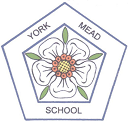 In year groups, please fill in a long term plan for your year group. You should include the texts you will be using in each half term and the number of weeks that you will be studying the texts for. Where possible try to include any links to the creative curriculum and non-fiction writing.Autumn 1 (8 weeks)Stone Age/Iron AgeSpring 1 (6 weeks)Can A Man Be A Mummy?Summer 1 (6 weeks)What did the Greeks Ever Do For Us?Oi, Caveboy! (2 weeks) – character study, diary entry, write own ending.Non fiction (2 weeks) – Non-fiction report, write instructions for making an Iron-Age fort.Grimms Fairy Tales (3 weeks) – Write a modern version of Hansel and Gretel, look at similarities and differences between Grimms ‘Ashputtel’ and Cinderella, write an ending to ‘The Golden Key’Poetry (1 week) – Write own shape poemNB: Inspire Workshop – Reading (‘The 7 year old itch!’)Anthony and CleopatraAutumn 2 (7 weeks)Do You Wish You Were Here?Spring 2 (5 weeks) Can A Man Be A Mummy?Summer 2 (7 weeks)What Makes the Earth Angry?Non Fiction – Geographical differences between UK, Mexico and Norway (2 weeks) – Write a reportHow the Whale Became and Just So Stories (2 weeks) – Write own story Eg How the Zebra got it’s stripesThe BFG (3 weeks) – Write instructions for a dream and the labels for the dream jars, design a new giant and write a character description. Link the countries that the giants visit with Topic.